Netherland’s , December 8th, 2013The South African  Embassy  			210 Florence Ribeiro / Queen Wilhelmina Avenue, Cnr Muckleneuk StreetWassenaarseweg 40				0181 New Muckleneuk2596 CJ ,	The Hague			PretoriaNetherlands				Telefoon  +27 (0)12-425 4500 Email: info@zuidafrika.nl 			Email: rso-zaf-ca@minbuza.nlCondoleances 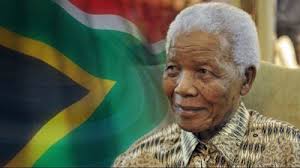 Dear, Mr Peter Goosen, Ambassador (NL)(cc) Mrs. Anna-Maria Jojozi, Counsellor Bilateral (NL)Letter to the family of Nelson Mandela, Government of South Africa leaders of the World & Friends.On behalf of the board of directors, “Worldview Mission”,we want to extend our condoleances and send our deepest sympathy. It brings back difficult memories. We will keep praying for the Nation, sending you much love and light. “GOD BLESS AFRICA”In some ways, loosing somebody can be difficult, and we know, no one understands this kind of grief.Please accept our sympathy and good wishes. Revelation 21.1-7 With Deepest Sympathy of Worldview Mission RR’s, CR’s with his Board of Directors, Statements made by:The New York Thimes: “Our nation has lost its greatest son,”  Mr. Obama said that the world would “not likely see the likes of Nelson Mandela again, Video:  http://nyti.ms/19kaRH5    “The Life of Nelson Mandela, 1918-2013”Article: http://www.nytimes.com/2013/12/06/world/africa/nelson-mandela.html?emc=edit_na_20131205&_r=0Yours trully,Worldview Mission (WM)Chair & FounderMs. HÉLÈNE H. OORDPR-Media - Int’l Relations Liaison to the United NationsMob: +31 (0) 636108563    /  Phn/Fax  +31 (0) 107857863 Do not stand on my grave and weep;
I am not there. I do not sleep.
I am a thousand winds that blow.
I am the diamond's glint on snow.
I am the sunlight on ripened grain.
I am the gentle autumn's rain.
When you awaken in the morning's hush,
I am the swift uplifting rush of quiet birds in circled flight.
I am the soft stars that shine at night.
Do not stand at my grave and cry;
I am not there. I did not diehttp://www.nytimes.com/video/world/africa/100000002467609/documenting-a-massacre.html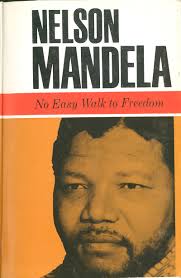 http://www.southafrica.info/ “I WOULD LIKE IT TO SAID THAT HERE LIES A MAN THAT HAVE DONE HIS DUTY ON EARTH”  “ That’s All ”“GOD Bless Africa”https://docs.google.com/document/d/1WnVMjP1sjAtyNNaBx3tuXb4AIhK5Vy5aY5SL7siQNjc/pub